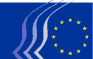 Kumitat Ekonomiku u Soċjali EwropewBrussell, 14 ta' Lulju 2017Sommarju:Is-sessjoni plenarja tal-5 u s-6 ta’ Lulju 2017 attendew għaliha Michel BARNIER, Kap Negozjatur inkarigat imexxi n-negozjati mar-Renju Unit, u Matti MAASIKAS, Rappreżentant Speċjali tal-Presidenza Latvjana tal-UE fl-istituzzjonijiet Ewropej.L-Opinjonijiet adottati fis-sessjoni huma dawn li ġejjin:TassazzjoniPakkett (diġitali) tal-VAT fis-Suq Uniku Diġitali (VAT fuq il-kummerċ elettroniku, il-pubblikazzjonijiet elettroniċi, il-kotba diġitali)Relatur:	Amarjite SINGH (Ħaddiema – UK)Referenza:		COM(2016) 755 final – 2016/371 (CNS)COM(2016) 757 final – 2016/370 (CNS)COM(2016) 758 final – 2016/374 (CNS)EESC-2016-06737-00-00-AC-TRAPunti importanti:Il-KESE:jilqa’ l-pakkett dwar il-modernizzazzjoni tal-VAT fuq il-kummerċ elettroniku transkonfinali, u japprova kemm l-objettivi kif ukoll il-fokus tiegħu fuq l-indirizzar tat-tħassib tal-SMEs. Ir-regoli proposti se jkollhom impatt kbir fuq kumpaniji li jbiegħu prodotti u servizzi onlajn, biex ikunu jistgħu jibbenefikaw minn regoli aktar ġusti u spejjeż ta’ konformità aktar baxxi;iqis li l-implimentazzjoni ta’ “VAT MOSS” kellha impatt sinifikanti fuq it-tnaqqis tal-ispejjeż ta’ konformità u jiġbed l-attenzjoni għall-fatt li l-SMEs kellhom jitħabtu ma’ diversi elementi ta’ konformità tal-MOSS, u esprimew tħassib sinifikanti. Għaldaqstant, il-Kumitat jilqa’ l-fatt li l-emendi proposti għall-MOSS jindirizzaw dan it-tħassib;jilqa’ l-proposta għall-estensjoni tal-MOSS biex tinkludi oġġetti peress li din toħloq il-kundizzjonijiet għat-tneħħija possibbli tal-iskema LVCR (Low Value Consignment Relief  – Eżenzjoni ta’ Konsenji b’Valur Baxx);ifakkar li l-emendi għar-rati tal-VAT applikabbli għar-regoli dwar il-pubblikazzjonijiet elettroniċi għandhom jeliminaw id-distinzjoni bejn prodotti fiżiċi u mhux fiżiċi, u jiggarantixxu n-newtralità f’dan is-suq, iżda jistgħu jġorru riskju għall-bażi tal-VAT.Kuntatt:Jüri SOOSAAR(Tel.: 00 32 2 546 96 28 – indirizz elettroniku: Juri.Soosaar@eesc.europa.eu )Suq InternDritt tal-awtur / AċċessibilitàRelatur:	Pedro ALMEIDA FREIRE (Min Iħaddem – PT)Referenza:		COM(2016) 595 final – 2016/0279 (COD)EESC-2017-02670-00-00-AC-TRAPunti importanti:Il-KESE:jaqbel mal-kompromess propost mill-Presidenza li jagħmel ratifika rapida tat-Trattat ta’ Marrakexx possibbli;jistenna li l-UE timplimenta malajr it-Trattat ta’ Marrakexx;jappoġġja l-proposta għal Regolament u l-proposta għal Direttiva biex jiġi implimentat it-Trattat ta’ Marrakexx peress li se jistabbilixxu eċċezzjoni obbligatorja u jiżguraw il-ħolqien u l-iskambju ta’ kopji f’formati aċċessibbli fi ħdan is-Suq Uniku kif ukoll lil hinn mill-UE.Kuntatt:	Claudia Drewes-Wran(Tel.: 00 32 2 546 80 67 – indirizz elettroniku: claudia.drewes-wran@eesc.europa.eu)L-implimentazzjoni tar-regoli tal-kompetizzjoniRelatur:	Juan MENDOZA CASTRO (Ħaddiema – ES)Referenza:		COM(2017) 142 final – 2017/0063 (COD)EESC-2017-01811-00-00-AC-TRAPunti importanti:Il-KESE:huwa konvint li l-politika tal-kompetizzjoni għandha tiżgura opportunitajiet indaqs u jenfasizza li l-awtoritajiet nazzjonali tal-kompetizzjoni (NCAs) għandhom jiġġieldu kontra l-kartelli sigrieti;jinsab imħasseb dwar in-nuqqas serju ta’ indipendenza u ta’ riżorsi tal-NCAs, f’diversi Stati Membri;jirrakkomanda li s-setgħat li huma attribwiti lill-NCAs jiġu skjerati wkoll fil-forma ta’ azzjonijiet ta’ prevenzjoni;huwa tal-fehma li huwa xieraq li l-NCAs ikollhom is-setgħa li jressqu proċedimenti ġudizzjarji fuq il-merti tagħhom stess.Kuntatt:	Luís Lobo(Tel.: 00 32 2 546 97 17 – indirizz elettroniku: luis.lobo@eesc.europa.eu)Servizzi ta’ interess ekonomiku ġeneraliApplikazzjoni tad-Deċiżjoni dwar il-kumpens pubbliku għall-forniment ta' servizzi ta' interess ekonomiku ġenerali (2012/21/UE)Relatur:	Milena ANGELOVA (Min Iħaddem – BG)Referenza:		Opinjoni fuq inizjattiva proprja - EESC-2016-05302-00-00-AC-TRAPunti importanti:Il-KESE japprezza l-implimentazzjoni tal-pakkett tas-servizzi ta' interess ekonomiku ġenerali (SGEIs), li ġġib iċ-ċertezza tad-dritt għall-fornituri tas-servizz pubbliku. Il-pakkett jilħaq bilanċ ġust bejn il-ħtieġa li jitrawmu u jiġu sostnuti l-SGEIs u l-objettiv li jiġu evitati distorsjonijiet potenzjali tal-kompetizzjoni. Madankollu, il-partijiet ikkonċernati fil-livell reġjonali u lokali, b'mod partikolari l-fornituri tal-SGEIs bi sjieda pubblika, qed jesprimu t-tħassib tagħhom dwar kwistjonijiet ewlenin fir-regoli attwali li joħolqu ostakoli bla bżonn jew nuqqas ta' ċertezza tad-dritt u għalhekk il-KESE jistieden lill-Kummissjoni tieħu l-miżuri meħtieġa biex ittejjeb ir-regoli attwali u l-applikazzjoni prattika tagħhom, tipprovdi linji gwida, toħloq kompendju tal-aħjar prattiki u fejn meħtieġ – teżamina l-ħtieġa li jiġi aġġornat u emendat il-pakkett.Kuntatt:Agota BAZSIK(Tel.: 00 32 2 546 8658 - indirizz elettroniku: Agota.Bazsik@eesc.europa.eu)Industrija / SMEsL-industrija tal-prodotti ffalsifikati u l-piraterijaRelatur:	Antonello PEZZINI (Min Iħaddem – IT)Korelatur:Hannes LEO (Kat.3 – AT)Referenza:CCMI/150 – EESC-2017-00703-00-00-ACPunti importanti:Fl-UE, il-falsifikazzjoni hija responsabbli għal madwar 800 000 impjieg mitluf kull sena u madwar EUR 14,3 biljun f’telf ta’ dħul mit-taxxa fis-sena, inklużi l-VAT u d-dazji tas-sisa.Il-KESE jqis li:Huwa meħtieġ sforz konġunt mill-atturi pubbliċi u privati kollha biex jidentifikaw u jimplimentaw strateġija konġunta ta’ miżuri koordinati mmirati lejn il-prevenzjoni, id-detezzjoni u l-ġlieda kontra dan il-fenomenu, appoġġjat minn qafas leġislattiv u tekniku komuni adatt.Il-Kummissjoni Ewropea trid taġġorna l-qafas regolatorju tad-drittijiet tal-proprjetà intellettwali bil-għan li timmodernizza r-regoli eżistenti u biex tadatta l-alternattivi fi ħdan il-liġi kriminali attwalment disponibbli fl-UE u l-Istati Membri tagħha.Il-promozzjoni qawwija mis-settur privat għandha tiġi appoġġjata b’miżuri pubbliċi bħal, fost oħrajn:l-iżvilupp ta’ tekniki paraġudizzjarji ġodda, li jkun jippermetti kollaborazzjoni pubblika/privata biex jiġi ottimizzat l-intervent doganali permezz ta’ immarkar u traċċabbiltà;sistemi ta’ individwazzjoni interoperattivi li jikkomunikaw ma’ sistemi ta’ ġestjoni tar-riskji awtomatiċi bbażati fuq teknoloġiji adatti li jippermettu lis-sidien tal-kummerċ elettroniku u lid-detenturi tad-drittijiet biex jidentifikaw u jevitaw il-ksur;l-introduzzjoni ta’ pjan strateġiku ġdid għall-2018-2021.Għandha tiġi ffinanzjata kampanja Ewropea kontra l-falsifikazzjoni.Hija essenzjali koordinazzjoni aktar mill-qrib tad-diversi servizzi u aġenziji Ewropej involuti flimkien mal-kontropartijiet tagħhom fi Stati Membri.Il-KESE jħeġġeġ lill-Kunsill u l-PE, bħala kwistjoni ta’ urġenza, biex jinsistu mal-Kummissjoni Ewropea sabiex:tieħu azzjoni malajr fir-rigward tal-miżuri teknoloġiċi u strutturali u l-Pjan ta’ Azzjoni l-ġdid 2018-2021 kontra l-prodotti ffalsifikati u l-piraterija;tappoġġja azzjoni konġunta aktar b’saħħitha mis-settur privat, b’regoli u strutturi li jiżguraw li l-kummerċ internazzjonali ħieles jiżviluppa fuq bażi ġusta u proattiva.Kuntatt:Amelia Muñoz Cabezón(Tel.: 00 32 2 546 8373 - indirizz elettroniku: Amelia.MunozCabezon@eesc.europa.eu)L-effikaċja tal-politiki għall-SMEsRelatur:	Milena ANGELOVA (Min Iħaddem – BG)Referenza:		Opinjoni fuq inizjattiva proprja – EESC-2016-03121-00-00-AC-TRAPunti importanti:Il-KESE:ifaħħar il-fatt li ġie ddikjarat li l-SMEs huma fil-qalba tal-politiki ekonomiċi fl-UE, iżda jiddispjaċih li għadhom jeżistu ineffiċjenzi sinifikanti kemm fil-formulazzjoni kif ukoll fl-implimentazzjoni tal-politiki tal-SMEs;iħeġġeġ lill-Kummissjoni u lill-Istati Membri biex jagħmlu l-aħjar użu tas-Semestru Ewropew, biex japplikaw b’mod sistematiku u kullimkien il-prinċipju ta’ sħubija u biex jagħmlu obbligatorja l-parteċipazzjoni ta’ organizzazzjonijiet rappreżentattivi tal-SMEs;jiddispjaċih li l-monitoraġġ tal-progress tal-politiki tal-SMEs tal-UE għadu frammentat;jipproponi li l-KE tivvaluta jekk id-definizzjoni attwali ta' SMEs tikkorrispondix mal-eteroġeneità, id-dinamika settorjali, il-karatteristiċi speċifiċi u d-diversità tagħhom matul l-aħħar deċennju;jitlob għal politika orizzontali għall-SMEs li tkun viżibbli, koordinata u konsistenti, ibbażata fuq pjan ta’ azzjoni pluriennali;jitlob li s-Small Business Act, u ż-żewġ prinċipji li jistabbilixxi – “Aħseb l-ewwel fiż-żgħir” u “Darba biss” – isiru legalment vinkolanti.Kuntatt:	Jana Valant(Tel.: 00 32 2 546 89 24 – indirizz elettroniku: jana.valant@eesc.europa.euIt-tibdil industrijali fl-industrija taz-zokkor tal-pitravi tal-UERelatur:	José Manuel Roche Ramo (Interessi Varji – ES)Korelatur:	Estelle BRENTNALL (Kat.2 – BE)Referenza:CCMI/151 – EESC-2017-00807-00-00-ACPunti importanti:L-Opinjoni tenfasizza r-riskji u l-inċertezzi li jistgħu jqiegħdu s-settur tal-industrija taz-zokkor tal-pitravi tal-UE taħt pressjoni wara li jintemmu l-kwoti tal-produzzjoni. Il-manifatturi u l-bdiewa taz-zokkor tal-pitravi tal-UE anqas kompetittivi jistgħu jsibuha diffiċli biex jissopravivu f'ambjent tas-suq eħrex u aktar volatili. Dan jista' jkollu konsegwenzi serji għall-ħaddiema, għall-impriżi, għall-bdiewa u għall-komunitajiet rurali. L-Opinjoni tinvestiga kif jistgħu jinstabu soluzzjonijiet ta’ politika vijabbli.Il-KESE jaqbel li l-Kummissjoni Ewropea tista’ tikkunsidra li tiddefinixxi l-limitu oġġettiv ta’ prezz li għandu jiskatta l-proċess tat-teħid tad-deċiżjonijiet għall-attivazzjoni ta’ għajnuna għall-ħażna privata, li jkun l-uniku strument speċifiku li jibqa’ bħala għażla biex jingħata appoġġ lill-industrija taz-zokkor tal-pitravi tal-UE wara li jintemmu l-kwoti tal-produzzjoni.Il-KESE jilqa’ l-istabbiliment tal-Osservatorju tas-Suq taz-Zokkor; sakemm il-kompożizzjoni tiegħu tkun ibbilanċjata u jitlaqqa’ fil-ħin jekk jinħolqu d-diffikultajiet fis-suq.Il-pagamenti diretti akkoppjati għandhom ikunu ffokati biex jitnaqqas ir-riskju ta’ tnaqqis u/jew abbandun tal-produzzjoni tal-pitravi taz-zokkor f’reġjuni vulnerabbli sabiex tiġi evitata d-deżertifikazzjoni rurali u tiġi preservata l-bijodiversità. Fil-kuntest ta’ volatilità akbar, L-appoġġ dirett għalL-bdiewa għandu jiġi ssupplimentat permezz ta’ aċċess aħjar għal strumenti għall-ġestjoni tar-riskju.Il-KESE huwa tal-fehma li l-Kummissjoni Ewropea għandha tesplora l-adegwatezza tad-diversi Fondi Strutturali u ta' Investiment (SIE) sabiex tappoġġja l-impjiegi reġjonali jew lokali, b'mod partikolari għall-ħaddiema u l-bdiewa milquta minn għeluq possibbli tal-utilitajiet. Jista' jkun meħtieġ li jsiru eċċezzjonijiet rigward il-kriterji għall-introduzzjoni ta' xi wħud minn dawn il-fondi.Fl-aħħar nett, il-KESE jappella lill-Kummissjoni Ewropea biex tippromovi l-esportazzjonijiet taz-zokkor tal-UE u tisfida l-impożizzjoni arbitrarja ta' strumenti għad-difiża tan-negozju minn importaturi ta' pajjiż terz. Il-Kummissjoni Ewropea għandha teżerċita kawtela fis-segwitu tagħha tal-liberalizzazzjoni tal-kummerċ fil-kuntest tan-negozjati tal-UE dwar il-kummerċ ħieles. Hija għandha tisfida l-politiki ta’ appoġġ li jgħawwġu l-kummerċ tal-produtturi u l-esportaturi taz-zokkor dinjija ewlenin b’mod aktar assertiv, kemm fid-WTO u kemm waqt negozjati kummerċjali bilaterali.Kuntatt:Aleksandra Wieczorek(Tel.: 00 32 2 546 9389 - indirizz elettroniku: Aleksandra.Wieczorek@eesc.europa.eu)EnerġijaIl-prezzijiet u l-ispejjeż tal-enerġijaRelatur:	Laure BATUT (Ħaddiema – FR)Referenza:		COM(2016) 769 finalEESC-2016-06928-00-00-AC-TRAPunti importanti:Il-KESE jiġbed l-attenzjoni għall-fatt li l-pakkett Ewropew dwar l-“Enerġija” jipproponi li jpoġġi lill-konsumatur fil-qalba tal-azzjoni tiegħu, u jitlob li dan il-kunċett jiġi definit u implimentat fil-prattika. Il-konsumatur jista’ biss jassumi r-rwol ġdid tiegħu jekk ikun jista’ jistrieħ fuq dokumenti ċari li jagħtuh il-mezzi biex jagħmel dan. Il-KESE huwa tal-fehma li sabiex l-“unjoni tal-enerġija” tkun ta’ suċċess hemm bżonn ta’ viżjoni orjentata lejn il-ġejjieni dwar dak li ċ-ċittadini u l-intrapriżi Ewropej għandhom x’jiggwadanjaw minn dan il-proġett, bħal pereżempju li jkunu aktar ugwali.Il-KESE japprova li titwessa’ r-rieżami tad-data fis-snin li ġejjin, billi jiġu inklużi studji dwar aktar sorsi ta’ enerġija, u jirrakkomanda li jitqiesu tliet tipi ta’ konsum ta’ enerġija: domestiku, indutrijali u mill-industrija tas-servizzi.Il-KESE jenfasizza li r-rapport tal-Kummissjoni għandu jinkludi wkoll valutazzjoni tar-rispons għad-domanda għall-enerġija sabiex issir taf ir-rata li biha jiġu ssodisfati l-bżonnijiet bi prezzijiet sostenibbli (Artikolu 14 tat-TFUE).Il-KESE jirrakkomanda li r-rapport tal-Kummissjoni jiffoka fuq l-ammonti li l-intrapriżi u/jew il-konsumaturi jonfqu fuq ir-riċerka u l-iżvilupp u sabiex iqiegħdu fil-prattika r-riżultati tar-riċerka dwar il-ħażna tal-enerġija. Dan għandu jiġi rifless fil-prezz tal-enerġija u fl-ispejjeż tal-finanzjament tan-netwerks.L-ispiża tal-ħsara ambjentali għandha tiġi vvalutata u tkun aċċessibbli faċilment minn kulħadd.Kuntatt:Agota BAZSIK(Tel.: 00 32 2 546 8658 - indirizz elettroniku: Agota.Bazsik@eesc.europa.eu)TrasportId-Direttiva 2010/40/UE | atti delegatiRelatur:	Jorge PEGADO LIZ (Interessi Varji – PT)Referenza:		COM(2017) 136 final – 2017/0060 (COD)EESC-2017-01885-00-00-AC-TRAPunti importanti:Il-Kumitat jaqbel fil-prinċipju mal-proposta tal-Kummissjoni u jilqa' bi pjaċir il-fatt li hija kkunsidrat li l-estensjoni tad-delega għal perjodu speċifiku u li jista' jiġġedded sakemm ma joġġezzjonawx il-Kunsill u l-Parlament, hija waħda adatta. Dan kif dejjem xtaq il-Kumitat.Kuntatt:	Luís Lobo(Tel.: 00 32 2 546 97 17 – indirizz elettroniku: luis.lobo@eesc.europa.eu)Proposta biex jiġi emendat ir-Regolament dwar l-operazzjoni tas-servizzi tal-ajruRelatur:	Jacek KRAWCZYK (Min Iħaddem – PL)Referenza:		COM(2016) 818 finalEESC-2017-02104-00-00-AC-TRAPunti importanti:Il-Kumitat jappoġġja l-intenzjoni tal-Kummissjoni li tfittex soluzzjoni għal kunflitt fil-leġislazzjoni bejn l-Artikolu 13(3)(b) tar-Regolament 1008/2008 u l-Ftehim dwar it-Trasport bl-Ajru (ATA) bejn l-UE u l-Istati Uniti tal-Amerika dwar il-ftehimiet ta’ kiri bl-ekwipaġġ.Il-KESE huwa preokkupat li, mingħajr aktar kjarifiki dwar is-sentenza introduttorja proposta għall-Artikolu 13(3)(b), in-negozjaturi u possibbilment il-partijiet interessati jistgħu jinterpretaw l-emenda bħala waħda li twitti t-triq biex jitwarrbu r-restrizzjonijiet fuq “ċirkostanzi straordinarji” bħala kwistjoni ta’ politika, u b’hekk tħalli impatt mhux biss fuq in-negozjar inkwistjoni ta’ ftehim ġdid dwar kiri bl-ekwipaġġ mal-Istati Uniti, iżda ma’ kull pajjiż terz ikkonċernat ukoll. Il-KESE huwa fiduċjuż li jekk in-natura restrittiva ħafna tal-emenda ssuġġerita kemm f’termini ta’ kamp ta’ applikazzjoni kif ukoll ta’ sustanza tiġi ċċarata b’mod adatt, il-konsultazzjonijiet inklużivi mal-usa’ firxa possibbli ta’ partijiet interessati, kemm mill-industrija kif ukoll mis-soċjetà ċivili, ser jiżguraw li l-konsegwenzi mhux intenzjonati tal-emenda għall-Artikolu 13(3)(b) tar-Regolament 1008/2008 ikunu jistgħu jiġu evitati u d-diskussjonijiet ikunu limitati għal ftehim ta’ kiri bl-ekwipaġġ bejn l-UE u l-Istati Uniti tal-Amerika.Il-formulazzjoni tat-test il-ġdida kif proposta ma għandhiex tippermetti – la skont l-ATA u lanqas taħt kwalunkwe ftehim futur ma’ pajjiż terz dwar it-traffiku tal-ajru – ftehim ta’ kiri bl-ekwipaġġ għal perjodu twil ta’ żmien għal raġunijiet għajr dawk inklużi fl-Artikolu 13 tar-Regolament. Il-KESE jaqbel li l-proposta dwar l-ATA hija arranġament aktar flessibbli – fuq bażi reċiproka – għall-kiri bl-ekwipaġġ matul perjodi li tipikament ikunu sa 36 xahar. Tali arranġamenti ma jkollhom l-ebda impatt fuq il-kundizzjonijiet soċjali. Madankollu, il-KESE huwa mħasseb ħafna jekk l-emenda proposta għar-restrizzjonijiet dwar il-kiri tal-ekwipaġġ kellha tintuża biex jiġu żgurati arranġamenti ta’ sottokuntrattar aktar fit-tul biex ikomplu jitnaqqsu l-kundizzjonijiet/id-drittijiet tax-xogħol jew tal-konsumatur. Għalhekk aħna nħeġġu lill-Kummissjoni biex, meta tikkonkludi t-termini tal-ftehim ta’ kiri bl-ekwipaġġ ippjanat bejn l-UE u l-Istati Uniti, tinkludi test li jipprojbixxi tali prattiki. Il-proposta ma għandhiex tiġi interpretata bħala mezz għall-kiri ta’ inġenji tal-ajru minn linji tal-ajru, li jistgħu jew deliberatament jew aċċidentalment jevitaw il-leġislazzjoni soċjali nazzjonali fit-tul.Kuntatt:Andrei POPESCU(Tel.: 00 32 2 546 9186 - indirizz elettroniku: Andrei.Popescu@eesc.europa.eu)Il-bini ta' ekonomija Ewropea tad-dataRelatur:	Joost VAN IERSEL (Min Iħaddem – NL)Referenza:		COM(2017) 9 final - EESC-2017-00654-00-00-AC-TRAPunti importanti:L-ekonomija tad-data hija faċilitatur ċentrali u kritiku tal-ekonomija l-ġdida. Il-kwistjoni ewlenija hija li tinbena ekosistema tad-data bbażata fl-Ewropa bħala vettur indispensabbli għall-progress ekonomiku u soċjali, kif ukoll kompetittività b’saħħitha f’dinja li qiegħda fil-proċess ta’ trasformazzjoni radikali ma’ kompetituri b’saħħithom fl-Istati Uniti u l-Asja.Il-Kummissjoni għandha twettaq analiżi preċiża tas-sitwazzjoni attwali u ta’ attitudnijiet difensivi lejn il-fluss liberu tad-data fl-Istati Membri sabiex jitneħħew l-ostakli mhux ġustifikati billi jiġu stabbiliti id-dispożizzjonijiet legali u tekniċi adatti. Il-KESE jitlob pjan direzzjonali u skadenzi għall-ftuħ tas-swieq nazzjonali. Madankollu, hemm ħafna iktar involut minn dispożizzjonijiet legali u prattiċi. Il-kompetenzi ewlenin Ewropej għandhom b’mod urġenti jiġu aġġustati fil-kuntest tal-proċess ta’ trasformazzjoni attwali. Il-ħolqien ta’ ekosistema tad-data teħtieġ l-ewwel nett miżuri għas-sensibilizzazzjoni fin-negozju, fis-servizzi pubbliċi, fis-soċjetà u fost l-Istati Membri. Hemm ħtieġa għal aktar fiduċja u onestà u rieda fost l-atturi kollha biex jaqsmu d-data. Hija meħtieġa attitudni proattiva biex tinfetaħ għal flussi dejjem jiżdiedu ta’ data u tiġi żviluppata l-kapaċità li tiġi proċessata l-big data. Għandhom ikunu stabbiliti mudelli ta’ negozju flessibbli u aktar adattabbli.Dawn il-proċessi għandhom jiġu mmonitorjati kif xieraq fin-negozju, kif ukoll mill-Kummissjoni u fuq livell nazzjonali, sabiex tinħoloq sitwazzjoni ta’ kundizzjonijiet indaqs ġenwina fil-livell Ewropew. It-tneħħija ta’ ostakli għall-fluss liberu tad-data għandha tkun parti integrali ta’ politika industrijali fl-Ewropa kollha. Is-Semestru Ewropew, inklużi r-Rakkomandazzjonijiet Speċifiċi għall-Pajjiżi, għandu wkoll ikopri din il-kwistjoni.Kuntatt:Maja RADMAN(Tel.: 00 32 2 546 9051 - indirizz elettroniku: Maja.Radman@eesc.europa.eu)Il-protezzjoni tad-data personaliRelatur:	Jacek KRAWCZYK (Min Iħaddem – PL)Referenza:		COM(2017) 10 final - EESC-2017-00655-00-00-AC-TRAPunti importanti:In-netwerks tal-komunikazzjonijiet elettroniċi evolvew ħafna minn mindu daħlu fis-seħħ id-Direttivi 95/46 u 2002/58 KE dwar ir-rispett tal-privatezza fil-komunikazzjonijiet elettroniċi. Iżda fuq kollox, id-dehra ta' atturi ġodda fis-settur tal-ipproċessar tad-data minbarra l-fornituri tal-aċċess għall-internet trid twassal għal reviżjoni tat-testi. Il-"Big Data" saret flus; din tippermetti, permezz tal-ipproċessar intelliġenti tagħha, li "jinħoloq profil", "jinbiegħu" l-persuni fiżiċi u ġuridiċi, u li jinkisbu flus mingħajr ma jkunu jafu l-utenti. Id-data ġġenerata kontinwament tagħmel lill-utenti traċċabbli u identifikabbli kullimkien. L-ipproċessar ta' data li jsir f'ċentri fiżiċi, li jinsabu fil-parti l-kbira tagħhom barra mill-Ewropa, iqajjem ċerta biża'.Il-Kumitat jilqa' l-implimentazzjoni simultanja fl-Unjoni kollha ta' sett konsistenti ta' regoli li jipproteġu d-drittijiet tal-persuni fiżiċi u ġuridiċi relatati mad-data diġitali permezz tal-komunikazzjonijiet elettroniċi. Għaż-żamma u t-trasferiment tad-data, kull Stat jibqa' responsabbli u mhemmx armonizzazzjoni minħabba l-limitazzjonijiet possibbli tad-drittijiet miftuħa mill-abbozz tat-test. Il-Kumitat jenfasizza r-riskju ta’ disparitajiet marbut mal-fatt li l-limitazzjoni tad-drittijiet titħalla għad-diskrezzjoni tal-Istati Membri. Il-KESE jiddispjaċih li l-proposta hija voluminuża u mhux ċara, diffiċli biex tinqara u kumplessa ħafna, u għalhekk kontra l-ispirtu tal-Programm dwar l-Idoneità u l-Prestazzjoni tar-Regolamentazzjoni (REFIT), u l-objettiv ta’ “Regolamentazzjoni Aħjar”. Il-valur miżjud tagħha mhuwiex evidenti għall-pubbliku.Sett kbir ta’ rakkomandazzjonijiet huwa ppreżentat fl-Opinjoni li għandha titqies mill-Kummissjoni, fost l-oħrajn li prijoritajiet marbuta ma’ dan ir-regolament għandhom jinkludi l-edukazzjoni tal-utenti kif ukoll l-anonimizzazzjoni u l-kriptaġġ. Il-KESE jitlob ukoll li jinħoloq portal Ewropew fejn ikunu miġbura u aġġornati t-testi kollha Ewropej u nazzjonali, id-drittijiet kollha, ir-rimedji legali, il-każijiet ta' ġurisprudenza, elementi prattiċi li jgħinu liċ-ċittadini u lill-konsumaturi jorjentaw ruħhom fil-ġungla tat-testi u tal-applikazzjonijiet fil-prattika, sabiex ikunu jistgħu jeżerċitaw id-drittijiet tagħhom. Il-Kumitat jirrakkomanda wkoll li jiġi ppubblikat onlajn fuljett li jiddeskrivi fil-qosor it-test lill-pubbliku u jagħmel l-informazzjoni aċċessibbli għal kulħadd.Kuntatt:Maja RADMAN(Tel.: 00 32 2 546 9051 - indirizz elettroniku: Maja.Radman@eesc.europa.eu)Implikazzjonijiet tad-diġitalizzazzjoni u r-robotizzazzjoni tat-trasport għat-tfassil tal-politika tal-UERelatur:	Laure BATUT (Ħaddiema – FR)Referenza:		Opinjoni fuq inizjattiva proprja - EESC-2017-00663-00-00-AC-TRAPunti importanti:Id-diġitalizzazzjoni u r-robotizzazzjoni fil-qasam tal-mobbiltà tal-persuni u tat-trasport tal-oġġetti jipprovdu diversi benefiċċji lis-soċjetà bħal aċċessibbiltà u konvenjenza aħjar għall-passiġġieri, l-effiċjenza u l-produttività għal-loġistika, it-titjib fis-sigurtà tat-traffiku u tnaqqis fl-emissjonijiet. Fl-istess ħin, hemm tħassib dwar is-sikurezza, is-sigurtà, il-privatezza, ix-xogħol u l-ambjent.Il-KESE jenfasizza l-karattru intermodali tat-trasport diġitali. Dan jimplika wkoll rabtiet mill-qrib ma’ oqsma oħra ta’ politika u rabta mill-qrib mas-sostenibbiltà ambjentali. Filwaqt li t-teknoloġija toffri ħafna opportunitajiet, il-progress m'għandux ikun immexxi biss mit-teknoloġija iżda għandu jkollu l-għan li joħloq valur miżjud għas-soċjetà. It-twettiq tat-trasport diġitali jeħtieġ soluzzjonijiet għall-konġestjoni eżistenti, kif ukoll investimenti integrati tul in-netwerk TEN-T fis-sistemi tat-trasport, tal-enerġija u tat-telekomunikazzjoni, inkluż fejn jidħol l-użu tal-5G.Id-diġitalizzazzjoni u r-robotizzazzjoni tat-trasport jipprovdu opportunitajiet ġodda ta' negozju kemm lill-industriji tal-manifattura kif ukoll lill-industriji tas-servizzi, inklużi l-SMEs, u jistgħu jkunu qasam ta' vantaġġ kompetittiv għall-UE. Għal dan l-għan, il-KESE jitlob li jkun hemm ambjent tan-negozju inkoraġġanti u abilitanti. Fl-istess ħin, dan l-iżvilupp ser iġib bidliet profondi fin-natura tax-xogħol u d-domanda għall-ħiliet. Il-KESE jenfasizza l-importanza li jiġu ttrattati dawn il-bidliet strutturali billi tissaħħaħ tranżizzjoni ġusta u bla xkiel u jiġi indirizzat in-nuqqas ta’ ħiliet, flimkien ma’ monitoraġġ xieraq tal-progress. Finalment, id-diġitalizzazzjoni u r-robotizzazzjoni tat-trasport jirrikjedu d-disponibbiltà, l-aċċessibbiltà u l-fluss liberu tad-data xierqa. Madankollu, protezzjoni xierqa ta’ data għandha tkun żgurata.Kuntatt:Erika PAULINOVA(Tel.: 00 32 2 546 8457 - indirizz elettroniku: Erika.Paulinova@eesc.europa.eu)Ambjent/ekonomija ċirkolariIl-passi li jmiss għal ġejjieni Ewropew sostenibbli – Azzjoni Ewropea għas-sostenibbiltàRelatur:	Etele Baráth (Interessi Varji – HU)Referenza:		COM(2016) 739 final EESC-2017-00277-00-00-AC-TRAPunti importantiIl-KESE huwa diżappuntat bil-Komunikazzjoni Il-passi li jmiss għal futur Ewropew sostenibbli minħabba li tagħti l-impressjoni li l-għanijiet u r-rekwiżiti ewlenin kollha tal-Aġenda 2030 tan-NU għall-Iżvilupp Sostenibbli diġà ġew koperti u indirizzati permezz tal-politiki eżistenti tal-UE. Fil-politiki tal-UE, il-Komunikazzjoni ma tintroduċix il-bidla radikali li ġabet magħha l-Aġenda 2030 lejn mudell ġdid ta’ żvilupp li jkun ekonomikament aktar sostenibbli, soċjalment aktar inklużiv u ambjentalment aktar vijabbli fit-tul.Il-KESE huwa tal-fehma li dan it-tip ta’ tmexxija konkreta hija nieqsa min-naħa tal-UE, peress li ma ppreżentatx pjan direzzjonali ambizzjuż għal azzjoni dwar l-implimentazzjoni tal-SDG b’orizzont ta’ żmien sal-2030, u lanqas ma wriet ir-rieda li b’mod kritiku tirrevedi jew tbiddel il-politiki attwali tagħha.Il-KESE jenfasizza l-fatt li l-immappjar tal-SDGs tal-politiki tal-UE jeħtieġ li jiġi kkomplementat b'analiżi bir-reqqa tan-nuqqasijiet reali li bħalissa huma evidenti fl-UE fir-rigward tal-implimentazzjoni tal-SDGs. Huwa biss kontroll tar-realtà li se jippermetti lill-UE tidentifika oqsma fejn hija meħtieġa azzjoni minn qabel u biex tirrevedi b'mod kritiku l-effettività tal-politiki attwali tal-UE meta wieħed ikun qed jittratta l-implimentazzjoni tal-SDGs.Il-KESE jilqa’ bi pjaċir id-deċiżjoni tal-Kummissjoni li tistabbilixxi pjattaforma ta’ diversi partijiet interessati dwar l-implimentazzjoni tal-Għanijiet ta’ Żvilupp Sostenibbli fl-UE. Il-KESE ser jappoġġja l-ħidma tal-pjattaforma, u jipprovdi għarfien espert kif ukoll jiffaċilita l-involviment tas-soċjetà ċivili u jikkontribwixxi permezz ta’ attivitajiet oħrajn.Kuntatt:	Fabien Porcher(Tel.: 00 32 2 546 90 98 – indirizz elettroniku: Fabien.Porcher@eesc.europa.eu )Programm ta’ ħidma dwar l-ekodisinn 2016-2019Relatur:	Cillian Lohan (Interessi Varji – IE)Referenza:		COM(2016) 773 FinalEESC-2017-00281-00-00-AC-TRAPunti importanti:Il-kamp ta’ applikazzjoni tal-Pjan ta’ Ħidma dwar l-Ekodisinn 2016-2019 huwa limitat wisq biex iġib bidla ġenerali fl-imġiba tul il-katini ta’ forniment tal-prodotti u s-servizzi b’ritmu li jirrifletti l-ambizzjoni tal-Pjan ta’ Azzjoni għall-Ekonomija Ċirkolari.L-ekodisinn tal-prodotti u s-servizzi jeħtieġ li jmur lil hinn minn sempliċi kunsiderazzjonijiet dwar l-enerġija. Għalkemm dawn huma importanti, hemm bżonn li ssir enfasi fuq iċ-ċiklu tal-ħajja kollu tal-prodotti, inklużi d-durabbiltà, il-faċilità tal-manutenzjoni u tiswija, il-potenzjal għall-kondiviżjoni u d-diġitalizzazzjoni, l-użu mill-ġdid, l-adattament, ir-riċiklabbiltà u l-assorbiment attwali wara l-użu fil-forma ta’ materjali sekondarji fi prodotti li jidħlu fis-suq.L-ekodisinn jeħtieġ li jinkorpora l-prinċipji tal-ekonomija ċirkolari, fil-kuntest tad-diġitalizzazzjoni, l-ekonomija ta’ kondiviżjoni u funzjonali, sabiex ikun hemm konsistenza fost l-istrateġiji varji li huma maħsuba biex jipprovdu mudell ekonomiku ġdid.Il-partijiet komponenti ta’ prodott għandhom ikunu jistgħu jiġu rkuprati faċilment għall-użu mill-ġdid u/jew il-manifattura mill-ġdid u jixprunaw il-ħolqien ta’ suq b’saħħtu tal-materja prima sekondarja.Ir-rekwiżiti tat-tikkettar jistgħu jistimolaw strateġiji ta’ ekodisinn aħjar u jgħinu lill-konsumaturi fit-teħid ta’ deċiżjonijiet, u b’hekk iservu bħala xprun għal bidla fl-imġiba. It-tikkettar għandu jinkludi l-istennija tal-għomor għall-prodott, u/jew tal-komponenti importanti tiegħu.Il-KESE jtenni l-appoġġ tiegħu għall-użu tar-Responsabbiltà Estiża tal-Produttur bħala għodda biex tippromovi t-tranżizzjoni għal mudelli ta’ negozju tal-ekonomija ċirkolari, u jenfasizza li dan ukoll jista’ jkollu rwol fil-promozzjoni tal-ekodisinn.Kuntatt:Fabien Porcher(Tel.: 00 32 2 546 90 98 – indirizz elettroniku: Fabien.Porcher@eesc.europa.eu )Ir-rwol tal-enerġija mill-iskart fl-ekonomija ċirkolariRelatur:	Cillian Lohan (Interessi Varji – IE)Korelatur:	Antonello Pezzini (Min Iħaddem – IT)Referenza:		COM(2017) 34 finalEESC-2017-00719-00-02-AS-TRAPunti importantiIl-KESE jappoġġja l-aderenza għall-ġerarkija tal-iskart meta jittieħdu deċiżjonijiet dwar il-ġestjoni tal-iskart, inklużi għażliet tal-enerġija mill-iskart.Il-KESE jaqbel mal-prinċipju tal-prova tas-sostenibbiltà tal-fondi pubbliċi tal-UE fid-dawl tal-Għanijiet ta' Żvilupp Sostenibbli (SDGs) u li kwalunkwe finanzjament pubbliku għandu jkun qed itejjeb il-benesseri taċ-ċittadini tal-Ewropa. Il-finanzjament pubbliku għandu jaderixxi wkoll mal-prinċipju tan-nuqqas ta' appoġġ għal kwalunkwe attività li tikkawża ħsara liċ-ċittadini.Nuqqasijiet fid-direttivi eżistenti dwar it-trattament tal-iskart għandhom jingħalqu fi kwalunkwe leġislazzjoni futura sabiex jiġi żgurat li t-tranżizzjoni għal mudell ekonomiku ċirkolari tkun ġusta, konsistenti u sistemika.Huwa importanti li ma jinħolqux ostakoli infrastrutturali għall-kisba ta' rati ta' riċiklaġġ ogħla minn investimenti fi proċessi skaduti tal-enerġija mill-iskart.L-Istati Membri b'numru kbir ta' inċineraturi bħalissa jirrappreżentaw inkonsistenza mal-ambizzjoni ta' miri ogħla ta' riċiklaġġ proposti mill-Pjan ta’ Azzjoni dwar l-Ekonomija Ċirkolari. L-isfida hija li jkun hemm tranżizzjoni għal dawn l-Istati Membri lil hinn mill-inċinerazzjoni u f’firxa diversifikata ta’ soluzzjonijiet għall-ġestjoni tal-iskart, permezz ta' fatturi politiċi ta' spinta u ta' attrazzjoni inkluż:l-introduzzjoni ta' taxxi;it-tnaqqis b'mod gradwali tal-iskemi ta' sostenn;moratorju fuq faċilitajiet ġodda u d-dekummissjonar ta' oħrajn aktar antiki.It-tranżizzjoni għal ekonomija ċirkolari ġiet imfixkla fl-UE minħabba n-nuqqas tas-sinjali tal-prezzijiet tajbin. Dan huwa aċċentwat mis-sussidji kontinwi mhux iġġustifikati għas-sistemi tal-produzzjoni mhux sostenibbli, b'mod speċifiku għas-settur tal-karburanti. Il-KESE jilqa' r-rabta ddikjarata b'mod espliċitu bejn l-aċċess għall-fondi tal-Politika ta' Koeżjoni u kemm il-pjani tal-ġestjoni tal-iskart nazzjonali kif ukoll il-Pjan ta' Azzjoni Ewropew għal Ekonomija Ċirkolari. Ir-rabta mal-Fond Ewropew għall-Investimenti Strateġiċi tista' tkun aktar b'saħħitha.Il-bijogass joffri opportunitajiet f'diversi oqsma fil-livell tal-UE, fil-ħolqien tax-xogħol, fit-tnaqqis tal-emissjonijiet, it-tisħiħ tas-sikurezza tal-karburant u aktar. Il-qafas leġislattiv u politiku li jappoġġja l-aħjar l-ottimizzazzjoni tal-opportunitajiet assoċjati għandu jiġi żviluppat bl-użu tal-eżempji tal-aħjar prattika minn madwar l-Istati Membri u lil hinn.Il-bidla fl-imġiba u l-bidla fil-kultura huma meħtieġa u jistgħu jinkisbu permezz tal-edukazzjoni fil-livelli kollha tas-soċjetà.Kuntatt:Fabien Porcher(Tel.: 00 32 2 546 90 98 – indirizz elettroniku: Fabien.Porcher@eesc.europa.eu )Proposta leġislattiva dwar il-kamp ta’ applikazzjoni tad-Direttiva dwar ir-restrizzjoni ta’ sustanzi perikolużi (RoHS)Relatur:	Brian Curtis (Ħaddiema – UK)Referenza:		COM(2017) 38 final 2017-13-CODEESC-2017-01986-00-00-AC-TRAPunti importantiIl-KESE jemmen li l-emenda ta’ din id-Direttiva hija kemm f’waqtha kif ukoll meħtieġa sabiex jiġu evitati ostakli għall-kummerċ u distorsjoni tal-kompetizzjoni fl-UE.Il-KESE huwa tal-fehma li din id-direttiva waħedha mhijiex biżżejjed sabiex tintlaħaq il-prevenzjoni tal-iskart, l-ogħla prijorità tal-ġerarkija tal-iskart. Il-KESE jirrakkomanda li tintuża taħlita tad-Direttiva dwar ir-RoHS flimkien mad-Direttiva dwar l-Ekodisinn u d-Direttiva dwar il-WEEE biex jinkisbu dawn l-għanijiet.Kuntatt:Conrad Ganslandt(Tel.: 00 32 2 546 82 75 – indirizz elettroniku: Conrad.Ganslandt@eesc.europa.eu )Komunikazzjoni dwar L-Analiżi tal-Implimentazzjoni Ambjentali tal-UE 2016: L-isfidi ewlenin u kif se ngħaqqdu l-isforzi biex nagħtu riżultati aħjarRelatur:	Mihai MANOLIU (Min Iħaddem – RO)Referenza:		COM(2017) 63 finalEESC-2017-00868-00-00-AS-TRAPunti importantiFil-fehma tal-KESE, l-Analiżi tal-Implimentazzjoni Ambjentali tal-UE (EIR) tiżvela li l-implimentazzjoni fqira, frammentata u mhux ekwa tal-leġislazzjoni ambjentali tal-UE hija problema serja f’ħafna Stati Membri tal-UE.  Wara l-kawżi prinċipali ta’ implimentazzjoni fqira identifikati fl-EIR, jidher li hemm nuqqas ta’ rieda politika min-naħa ta’ ħafna gvernijiet tal-Istati Membri biex jistabbilixxu t-titjib sostanzjali bħala prijorità politika u biex jipprovdu biżżejjed riżorsi. Il-KESE jenfasizza li l-implimentazzjoni xierqa tal-acquis ambjentali tal-UE hija fl-interess taċ-ċittadini Ewropej u dan iħalli benefiċċji ekonomiċi u soċjali reali.Il-KESE jilqa’ b’sodisfazzjon l-EIR bħala approċċ ġdid u pass importanti fi proċess li għaddej li huwa maħsub biex jistabbilixxi impenn konġunt tal-Kummissjoni u l-Istati Membri biex itejbu l-implimentazzjoni ta' politiki u leġislazzjoni ambjentali. Il-KESE japprova l-approċċ ta’ politika integrata tal-EIR u jinnota li dan għandu japplika wkoll għall-integrazzjoni ta’ politiki ambjentali u soċjali.Il-KESE jiġbed l-attenzjoni għall-fatt li l-implimentazzjoni effettiva ta’ miżuri għall-ħarsien tal-ambjent tiddependi parzjalment fuq li s-soċjetà ċivili – l-impjegaturi, il-ħaddiema u r-rappreżentanti l-oħra tas-soċjetà – tingħata rwol attiv. Il-KESE jiddispjaċih li r-rwol prinċipali tas-soċjetà ċivili mhuwiex rifless biżżejjed fl-EIR. L-involviment akbar tas-soċjetà ċivili jista’ jkollu l-potenzjal li jsaħħaħ il-proġett tal-EIR. L-organizzazzjonijiet tas-soċjetà ċivili fuq livell nazzjonali għandhom jingħataw l-opportunità li jikkontribwixxu bl-għarfien espert u l-informazzjoni speċjalizzata tagħhom għar-rapporti tal-pajjiżi, kif ukoll għad-djalogi strutturati mal-pajjiżi u s-segwitu tagħhom. Il-KESE huwa lest li jiffaċilita d-djalogu tas-soċjetà ċivili fil-livell tal-UE.Kuntatt:Fabien Porcher(Tel.: 00 32 2 546 90 98 – indirizz elettroniku: Fabien.Porcher@eesc.europa.eu )AgrikulturaMid-Dikjarazzjoni Cork 2.0 għal azzjonijiet konkreti (Opinjoni fuq inizjattiva proprja)Relatur:	Sofia Björnsson (Interessi varji – SE)Referenza:		EESC-2017-00694-00-01-AS-TRAPunti importantiIl-KESE jilqa’ b’sodisfazzjon id-Dikjarazzjoni ta’ Cork 2.0, kif ukoll il-konferenza li f’Settembru 2016 wasslet għad-dikjarazzjoni. Fid-dikjarazzjoni hija mill-ġdid appoġġjata, b’mod enfatiku, politika rurali fil-livell tal-UE.Iż-żoni rurali fl-UE mhumiex uniformi u fost l-Istati Membri u fi ħdanhom jippreżentaw kundizzjonijiet differenti. Il-KESE huwa tal-fehma li dawn id-differenzi jimplikaw li waqt l-użu tal-fondi tal-UE li huma disponibbli jkun hemm iffukar u jiġi segwit approċċ strateġiku.L-iżvilupp rurali huwa kwistjoni orizzontali li fil-verità tolqot l-oqsma politiċi kollha. Hija meħtieġa politika aktar koerenti għall-iżvilupp rurali u reġjonali kif ukoll baġit b’saħħtu għall-Fondi SIE. Il-KESE jinnota li l-Fond SIE bl-akbar attenzjoni fuq l-iżvilupp rurali huwa l-Fond Agrikolu Ewropew għall-Iżvilupp Rurali, u jenfasizza li l-Fondi SIE l-oħra għandhom iżidu sehemhom.F’ħafna nħawi tal-UE, b’mod partikolari fiż-żoni rurali, għad hemm in-nuqqas ta’ soluzzjonijiet stabbli fil-qasam tal-komunikazzjoni bl-internet. L-aċċess għall-broadband jista’ jkun wieħed mill-fatturi li jiddeterminaw kemm iż-żgħażagħ jixtiequ jibqgħu fil-kampanja jew jitilqu ’l hemm. L-aċċess għall-broadband għan-negozji u l-intraprendituri huwa ħtieġa.Il-produzzjoni agrikola hija kemm element vitali fiż-żoni rurali sabiex tiġi ssodisfata d-domanda tas-soċjetà għal prodotti tal-ikel sostenibbli kif ukoll xprun għall-iżvilupp rurali. Għalhekk huwa naturali, fil-fehma tal-KESE, li l-biċċa l-kbira tar-riżorsi disponibbli taħt il-FAEŻR tkun prevista għal attivitajiet agrikoli.Il-KESE jindika li l-awtoritajiet reġjonali u lokali li joperaw fiż-żoni rurali għandhom jaqdu rwol attiv fl-implimentazzjoni tal-impenji internazzjonali tan-NU dwar l-SDGs u l-COP21.Kuntatt:Maarit Laurila(Tel.: 00 32 2 546 97 39 – indirizz elettroniku: Maarit.Laurila@eesc.europa.eu)Affarijiet soċjaliRegoli tal-UE dwar il-koordinazzjoni tas-sigurtà soċjaliRelatur:Philip von Brockdorff (Ħaddiema – MT)Korelatur:Christa Schweng (Min Iħaddem – AT)Referenza:	EESC-2017-01461-00-00-AC-TRAIl-KESE jikkonkludi li:il-Proposta għal Regolament ġdid dwar il-koordinazzjoni tas-sistemi tas-sigurtà soċjali għandu jkollha l-għan li tiffaċilita l-moviment tal-persuni li qed ifittxu impjieg u l-ħaddiema, mhux tirrestrinġih;l-għan ta’ dan l-eżerċizzju għandu jkun li jintlaħaq bilanċ ġust bejn il-pajjiżi ta’ oriġini u dawk ospitanti;ir-regoli l-ġodda ma jistabbilixxux intitolament ġdid għal kura fit-tul f’kull Stat Membru, għax dan jiddependi mill-eżistenza ta’ tali servizzi fil-pajjiż ospitanti;it-terminoloġija fil-proposta għar-reviżjoni tar-Regolament dwar il-Koordinazzjoni tas-Sigurtà Soċjali għandhom ikunu allinjati mal-użu tad-Direttiva dwar l-Istazzjonar tal-Ħaddiema;ir-rekwiżit propost biex ħaddiem kwalunkwe jaħdem mill-inqas 3 xhur fl-Istat Membru ospitanti qabel ma jista’ jikkwalifika għall-benefiċċji tal-qgħad ser iddewwem “l-aggregazzjoni tal-perjodi” li tagħti dritt għall-benefiċċji;il-proposta biex jiġi estiż il-perjodu għall-“esportazzjoni” tal-benefiċċji tal-qgħad mit-3 xhur ta’ bħalissa għal 6 xhur tista’ toffri opportunitajiet ta’ impjieg għall-persuni li qed ifittxu xogħol, peress li dan ser jiddependi mis-sitwazzjoni tas-suq tax-xogħol;konverġenza akbar mil-lat tal-benefiċċji, l-aggregazzjoni u l-attivazzjoni għandha tgħin biex ittejjeb u tiffaċilita l-koordinazzjoni tas-sistemi tas-sigurtà soċjali.is-servizzi pubbliċi tal-impjiegi għandhom ikunu iktar effettivi fl-appoġġ li jagħtu lill-persuni mobbli li qed ifittxu xogħol sabiex isibu impjieg adatt;hemm bżonn impenn akbar min-naħa tal-Istati Membri sabiex tiġi ffaċilitata l-għażla li tippermetti lil ċittadini mobbli li huma ekonomikament inattivi jikkontribwixxu għal skema għal kopertura tas-saħħa fl-Istat Membru ospitanti u biex iqisu l-vantaġġi li jirċievu ċ-ċittadini mobbli b’mod ġenerali, li jikkontribwixxu għall-ekonomija (u d-diversità kulturali) tal-pajjiż ospitanti;xejn fir-regoli l-ġodda proposti ma għandu jirrestrinġi d-drittijiet fundamentali rikonoxxuti fil-Karta tad-Drittijiet Fundamentali tal-Unjoni Ewropea.Kuntatt:	Berkemeier Maria Judite(Tel.: 00 32 2 546 98 97 – indirizz elettroniku: mariajudite.berkemeier@eesc.europa.eu)Il-qagħda tal-implimentazzjoni tal-leġislazzjoni dwar il-migrazzjoni legaliRelatur:	Cinzia Del Rio (Ħaddiema – IT)Referenza:	EESC-2016-06698-00-00-RI-TRAPunti importanti:Fl-evalwazzjoni tiegħu tad-direttivi tal-UE dwar il-migrazzjoni legali mill-perspettiva tas-soċjetà ċivili organizzata, il-KESE għamel diversi osservazzjonijiet, inklużi fl-appendiċi ta’ dan ir-rapport, u jqis li hemm bżonn:li jitfassal qafas leġislattiv dwar il-migrazzjoni, bl-involviment tal-imsieħba soċjali u organizzazzjonijiet oħra tas-soċjetà ċivili;tiġi standardizzata u ssemplifikata l-implimentazzjoni tad-direttivi fl-Istati Membri, bil-Kummissjoni Ewropea taqdi rwol iktar attiv f’dan il-proċess;ikun hemm skambju aħjar ta’ informazzjoni u tal-aħjar prattika dwar id-direttivi u l-implimentazzjoni tagħhom;jiġi pprovdut diskors ibbażat fuq il-fatti biex il-pubbliku ġenerali jiġi infurmat aħjar, inkluż li ssir distinzjoni ċara bejn dawk li jfittxu l-asil u l-migranti ekonomiċi;tiġi promossa l-integrazzjoni ta’ ċittadini minn pajjiż terz u jiġu miġġielda b’mod attiv id-diskriminazzjoni u l-ksenofobija;li jiġi estiż l-ambitu tad-Direttiva dwar ir-riunifikazzjoni tal-familja fir-rigward tal-benefiċjarji;jingħelbu l-limitazzjonijiet tad-Direttiva dwar permess uniku f’termini ta’ mobbiltà.Sabiex jiġu miġġielda l-faċilitazzjoni, it-traffikar u l-esplojtazzjoni tal-migranti, il-KESE jtenni mill-ġdid il-ħtieġa li jiġu promossi mezzi legali usa’ għad-dħul fl-Ewropa għal skopijiet ta’ xogħol. Barra minn hekk, il-kultura tal-legalità, ibbażata fuq il-konformità mal-liġi, it-tolleranza u r-rispett lejn id-diversità għandha tiġi promossa.L-impatt tad-direttivi dwar il-migrazzjoni legali fl-Istati Membri kien meqjus bħala pożittiv b’mod ġenerali, minkejja li huwa parzjali u frammentat minħabba d-differenzi u n-nuqqas ta’ flessibbiltà fl-implimentazzjoni tagħhom.Li tiġi eżaminata biss l-implimentazzjoni tad-direttivi mhuwiex biżżejjed. Kwalunkwe analiżi għandha tqis il-kuntest politiku usa’: x’inhuma l-objettivi tal-politika dwar il-migrazzjoni Ewropea u għala għandna bżonnha; kif il-flussi migratorji jistgħu jiġu ġestiti, inkluż permezz tal-politika tal-iżvilupp; il-ġlieda kontra l-faċilitazzjoni tal-migranti, it-traffikar tal-bnedmin u l-esplojtazzjoni tal-migranti.Kuntatt:Barbara Walentynowicz(Tel.: 00 32 2 546 8219 – indirizz elettroniku: barbara.walentynowicz@eesc.europa.eu)Relazzjonijiet esterniId-dimensjoni esterna tal-ekonomija soċjaliRelatur:	Miguel Ángel Cabra de Luna (Interessi Varji – ES)Referenza:		EESC-2017-00181-00-00-ACPunti importanti:L-ekonomija soċjali hija attur ewlieni u tgħin biex jintlaħqu l-objettivi tal-politiki Ewropej kollha b’dimensjoni esterna: il-politika esterna u tas-sigurtà, il-politika kummerċjali, il-politika tal-viċinat, il-politika dwar it-tibdil fil-klima, il-politika dwar il-kooperazzjoni għall-iżvilupp u l-iżvilupp sostenibbli. Madankollu, in-nuqqas ta’ ambjent regolatorju adegwat, kemm fil-livell Ewropew kif ukoll dak nazzjonali, jimpedixxi lil dan is-settur milli jiżviluppa l-potenzjal sħiħ tiegħu u jimmassimizza l-impatt tiegħu.Il-KESE jilqa’ b’sodisfazzjon l-importanza li l-Kunsill jagħti fl-Aġenda għal wara l-2015 lill-“ekonomija soċjali għall-ħolqien tal-impjiegi u l-iżvilupp sostenibbli”, li tiftaħ perspettivi ġodda għall-promozzjoni tal-ekonomija soċjali fid-dimensjoni esterna tagħha (punt 43 tal-Aġenda għal wara l-2015), iżda jilmenta li l-Kummissjoni ma inkludietx l-ekonomija soċjali fil-proposta tagħha dwar kunsens ġdid fir-rigward tal-iżvilupp.Il-Kummissjoni rrikonoxxiet ir-rwol importanti li jista’ jkollhom l-intrapriżi tal-ekonomija soċjali fl-iżvilupp tal-ekonomija ċirkolari, li għaliha jistgħu jkunu ta’ “kontribut essenzjali”. L-intrapriżi tal-ekonomija soċjali jikkontribwixxu b’mod prominenti għal tkabbir ekonomiku sostenibbli, filwaqt li jnaqqsu l-impatti ambjentali negattivi tiegħu. Għaldaqstant, il-KESE jiddispjaċih li, minkejja r-rwol indiskutibbli fil-proċess biex jinkisbu l-Għanijiet ta’ Żvilupp Sostenibbli u l-preżenza soċjoekonomika tagħhom, l-intrapriżi tal-ekonomija soċjali mhumiex ikkunsidrati b’mod sistematiku bħala atturi speċifikament rikonoxxuti fil-programmi tal-promozzjoni tal-internazzjonalizzazzjoni u l-promozzjoni tal-intraprenditorija barra mill-UE, wisq anqas fil-kooperazjoni għall-iżvilupp tal-UE. Lanqas il-Pjan ta’ Investiment Estern Ewropew u l-Fond Ewropew għall-Iżvilupp Sostenibbli ma jikkunsidraw ebda linja ta’ finanzjament speċifika għall-intrapriżi tal-ekonomija soċjali.Il-KESE jappoġġja r-rakkomandazzjoni tal-Grupp Konsultattiv Ewropew għall-Intrapriżi Soċjali sabiex jissaħħaħ ir-rwol tal-intrapriżi tal-ekonomija soċjali fil-politika esterna tal-UE. B'rabta ma' dan, il-Kummissjoni u s-Servizz Ewropew għall-Azzjoni Esterna għandhom jikkoordinaw il-politiki u l-inizjattivi tagħhom biex:jallokaw finanzjament dirett u indirett għall-intrapriżi tal-ekonomija soċjali f’pajjiżi terzi, flimkien mal-gvernijiet involuti u l-organizzazzjonijiet li jappoġġjaw l-ekonomija soċjali;jistabbilixxu kollaborazzjonijiet konkreti ma’ msieħba globali oħrajn u fondi ta’ innovazzjoni u investiment biex tingħata spinta lill-impatt tal-programmi rispettivi.Il-Kummissjoni u l-ekonomija soċjali għandhom jiffaċilitaw l-involviment tal-G20 u l-G7 fil-promozzjoni ta’ politiki speċifiċi ta’ appoġġ għall-ekonomija soċjali (kif muri permezz tal-Qafas Intraprenditorjali Inklużiv tal-G20), li jirriflettu d-differenzi fil-valuri, il-prinċipji u r-raġunijiet għall-eżistenza ta’ dawn l-organizzazzjonijiet (Rakkomandazzjoni Nru 12 tal-Grupp Konsultattiv Ewropew għall-Intrapriżi Soċjali).Permezz tad-diplomazija ekonomika għandhom jiġu promossi r-rwol tal-ekonomija soċjali fil-fora internazzjonali (UNTFSSE, ILGSSE, G20,G7, ILO, eċċ.) u l-kooperazzjoni ma’ organizzazzjonijiet finanzjarji internazzjonali.Il-Kummissjoni għandha tinkludi speċifikament is-settur tal-ekonomija soċjali bħala attur intraprenditorjali tal-UE fl-inizjattivi ta’ aċċess għal swieq terzi u fil-programmi kollha ta’ kooperazzjoni għall-iżvilupp u fl-implimentazzjoni tal-Aġenda ta’ wara l-2015, filwaqt li tistabbilixxi indikaturi u objettivi speċifiċi għall-kooperattivi u intrapriżi simili oħra tal-ekonomija soċjali.Il-Kummissjoni u l-Istati Membri għandhom jippromovu l-parteċipazzjoni, il-konsultazzjoni u l-koordinazzjoni tal-azzjoni intraprenditorjali esterna tagħhom u ta’ kooperazzjoni għall-iżvilupp ma’ korpi rappreżentattivi tal-ekonomija soċjali, Ewropej u nazzjonali, kif ukoll tal-pajjiżi msieħba, u ma’ dawk l-organizzazzjonijiet internazzjonali tal-ekonomija soċjali li jinkludu pajjiżi Tramuntana-Nofsinhar u Nofsinhar-Nofsinhar. Il-KESE jtenni t-talba tiegħu li joħloq Forum Ewropew tas-Soċjetà Ċivili dwar l-Iżvilupp Sostenibbli biex jippromovi u jissorvelja l-applikazzjoni tal-Aġenda 2030, bl-atturi prinċipali jkunu l-Kunsill, il-Kummissjoni, il-Parlament, l-entitajiet rappreżentanti tal-ekonomija soċjali Ewropea u l-bqija tas-soċjetà ċivili.Kuntatt:	Gunilla Sandberg Fevre-Burdy(Tel.: 00 32 2 546 91 08 email gunilla.sandberg@eesc.europa.eu )_____________SESSJONI PLENARJA 
 
TAL-5 U S-6 TA’ LULJU 2017 
 
SINTEŻI TAL-OPINJONIJIET ADOTTATIDan id-dokument huwa disponibbli bil-lingwi uffiċjali mis-sit tal-internet tal-Kumitat fl-indirizz li ġej:http://www.eesc.europa.eu/?i=portal.fr.documents#/boxTab1-2L-Opinjonijiet imsemmija jistgħu jiġu kkonsultati onlajn mill-magna tat-tiftix tal-Kumitat:http://www.eesc.europa.eu/?i=portal.fr.opinions-search